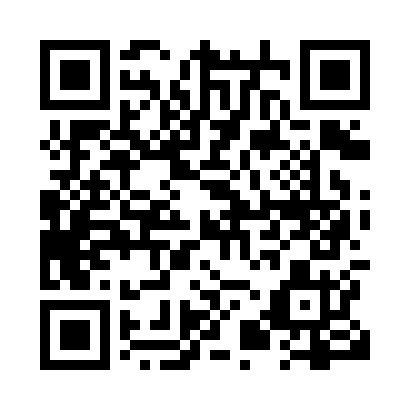 Prayer times for Dillon, Saskatchewan, CanadaMon 1 Jul 2024 - Wed 31 Jul 2024High Latitude Method: Angle Based RulePrayer Calculation Method: Islamic Society of North AmericaAsar Calculation Method: HanafiPrayer times provided by https://www.salahtimes.comDateDayFajrSunriseDhuhrAsrMaghribIsha1Mon2:574:351:207:0710:0411:422Tue2:584:361:207:0710:0311:423Wed2:594:371:207:0610:0311:414Thu2:594:381:207:0610:0211:415Fri3:004:391:217:0610:0111:416Sat3:004:401:217:0610:0011:407Sun3:014:421:217:0510:0011:408Mon3:024:431:217:059:5911:409Tue3:024:441:217:049:5811:3910Wed3:034:451:217:049:5711:3911Thu3:044:471:217:039:5611:3812Fri3:054:481:227:039:5411:3813Sat3:054:491:227:029:5311:3714Sun3:064:511:227:029:5211:3715Mon3:074:521:227:019:5111:3616Tue3:084:541:227:009:4911:3517Wed3:094:551:227:009:4811:3518Thu3:094:571:226:599:4611:3419Fri3:104:591:226:589:4511:3320Sat3:115:001:226:579:4311:3321Sun3:125:021:226:579:4211:3222Mon3:135:041:226:569:4011:3123Tue3:145:051:226:559:3811:3024Wed3:145:071:226:549:3711:2925Thu3:155:091:226:539:3511:2826Fri3:165:111:226:529:3311:2727Sat3:175:121:226:519:3111:2728Sun3:185:141:226:509:2911:2629Mon3:195:161:226:499:2811:2530Tue3:205:181:226:489:2611:2431Wed3:215:201:226:469:2411:23